ПАСПОРТдорожной безопасности образовательного учреждениягосударственное бюджетное общеобразовательное учреждение Самарской области средняя общеобразовательная школа № 3 имени З.А. Космодемьянской города Новокуйбышевска городского округа НовокуйбышевскСамарской области структурное подразделение «Детский сад «Ягодка» г. Новокуйбышевска(1 корпус)2022 г.Содержание:Общие сведения Проведение обследования подъездных путей к детскому садуДанные о ДТП с детьми детского садаПлан – схемы детского сада: - район расположения структурного подразделения СП «Детский сад «Ягодка» ГБОУ СОШ № 3 г. Новокуйбышевска, пути движения транспортных средств и детей (Схема № 1)- пути движения транспортных средств к местам разгрузки (погрузки) и рекомендуемых безопасных путей передвижения детей по территории образовательного учреждения (Схема № 2)Приложения:Инструкция о порядке движения воспитанников колоннами.Общие сведенияГосударственное бюджетное общеобразовательное учреждение Самарской области средняя общеобразовательная школа № 3 имени  З.А. Космодемьянской города Новокуйбышевска городского округа Новокуйбышевск Самарской области структурное подразделение «Детский сад «Ягодка» г. НовокуйбышевскаТип ОУ: дошкольная образовательная организацияЮридический адрес ОУ: 446200, Россия, Самарская область, г. Новокуйбышевск, ул. Фрунзе, 22.Фактический адрес: 446200, Россия, Самарская область, г. Новокуйбышевск, ул. Чапаева, 5.Руководители ОУ:Директор  - Амосова Татьяна Владимировна, (8 (84635) 6-20-91)Руководитель структурного подразделения «Детский сад «Ягодка» - Погуляйко Лариса Сергеевна, (8(84635) 6-22-51)Ответственные работники территориального управления образованием: - начальник отдела организации образовательных ресурсов Аникина Наталья Витальевна, (8 (84635) 3-15-38);- начальник отдела реализации образовательных программ Поволжского управления министерства образования и науки Самарской области Пивсаева Татьяна Анатольевна, тел.: (8 (84635) 3-15-70) Ответственные от Госавтоинспекции: старший инспектор (по ИАЗ) ОГИБДД О МВД России по городу Новокуйбышевску капитан полиции К.Н. ПановаОтветственные работники за мероприятия по профилактике детского травматизма –старший воспитатель структурного подразделения «Детский сад «Ягодка» Морзилович Марина Николаевна, тел. (8(84635) 6-21-22)Руководитель или ответственный работник дорожно-эксплуатационной организации, осуществляющей содержание УДС: руководитель Департамента городского хозяйства администрации г.о. Новокуйбышевск Чирков В.А., 8 (84635) 6-27-27)Руководитель или ответственный работник дорожно-эксплуатационной организации, осуществляющей содержание ТСОДД: руководитель Департамента городского хозяйства администрации г.о. Новокуйбышевск Чирков В.А., 8 (84635) 6-27-27)Количество воспитанников -   81 человек.Наличие уголка по БДД -   имеется в 4 группах.Наличие класса по БДД  - нет.Наличие площадки по БДД – есть, участок детского сада.Наличие автобуса в ОУ - нетРежим работы СП «Детский сад «Ягодка»:7.00 – 20.00Телефоны оперативных служб:МЧС +7 (84635) 6-82-08 (круглосуточный), 112Полиция +7 (84635) 6-11-73, +7 (84635) 9-68-47, 102Скорая помощь 103.Единая дежурная диспетчерская служба 112.Проведение обследования подъездных путей к детскому садуОбследование подъездных путей к структурному подразделению СП «Детский сад «Ягодка» ГБОУ СОШ № 3 г. Новокуйбышевска проводится еженедельно заведующим хозяйством детского сада. Уборка дороги от снега, мусора проводится ежедневно. Подъездные пути к структурному подразделению СП «Детский сад «Ягодка» ГБОУ СОШ № 3 г.Новокуйбышевска находятся в удовлетворительном состоянии.Данные о ДТП с детьмиДорожно - транспортных происшествий с воспитанниками структурного подразделения СП «Детский сад «Ягодка» ГБОУ ООШ № 21 г.Новокуйбышевска не происходило.План - схемы детского садаРайон расположения структурного подразделения СП «Детский сад «Ягодка» ГБОУ СОШ № 3 г. Новокуйбышевска, пути движения транспортных средств и воспитанников (Схема № 1).Пути движения транспортных средств к местам разгрузки (погрузки) и рекомендуемые пути передвижения детей по территории образовательного учреждения (Схема № 2).5.1 Инструкция о порядке движения воспитанников колоннами1. О порядке организации и построения групп воспитанников для следования по дорогам 1. 1. Во время прогулок, экскурсий связанных с необходимостью перехода проезжей части, воспитанники должны сопровождать не менее двух взрослых, заранее прошедших инструктаж у руководителя учреждения о мерах безопасности на дороге. Затем взрослые проводят инструктаж детей. 1.2. Из числа сопровождающих назначается старший (ответственный), который возглавляет колонну. Второй сопровождающий замыкает колонну. 1.3. Перед началом движения дети строятся в колонну по два человека и держат друг друга за руки. Желательно, чтобы в руках у воспитанников не было никаких предметов или игрушек. Первая и последняя пара воспитанников должны быть одеты в светоотражающие жилеты. 2. О порядке следования по тротуарам или обочинам 2.1. В населенных пунктах колонна воспитанников движется шагом только в светлое время суток по тротуарам и пешеходным дорожкам, придерживаясь правой стороны. 2.2. При отсутствии тротуаров и пешеходных дорожек разрешается движение колонны по левой обочине дороги навстречу транспорту только в светлое время суток. 2.3. Сопровождающие в голове колонны и в ее конце идут с красным флажком, а в темное время суток и в условиях недостаточной видимости - с включенными фонарями: спереди - белого цвета, сзади - красного. 2.4. Выбирать маршрут следует таким образом, чтобы он имел как можно меньше переходов через проезжую часть. 3. О порядке перехода проезжей части 3.1. Перед началом перехода необходимо остановить направляющую пару, чтобы колонна сгруппировалась. 3.2. Переходить проезжую часть разрешается только в местах, обозначенных разметкой или дорожным знаком 5.19.1 — 5.19.2 «Пешеходный переход», а если их нет, то на перекрестке по линии тротуаров. 3.3. На регулируемых перекрестках можно начинать переход только по разрешающему сигналу светофора или регулировщика, предварительно убедившись в том, что весь транспорт остановился. 3.4. Вне населенных пунктов при отсутствии обозначенных пешеходных переходов дорогу следует переходить только под прямым углом к проезжей части и в местах, где она хорошо просматривается в обе стороны при условии отсутствия приближающегося транспорта. Переход дороги в зоне ограниченной видимости запрещен! 3.5. Перед началом перехода первый сопровождающий должен выйти на проезжую часть с поднятым флажком, чтобы привлечь внимание водителей, и только после этого, убедившись, что все автомобили остановились, начинает переводить группы детей. 3.6. Если группа не успела закончить переход к моменту появления транспорта на близком расстоянии, сопровождающий предупреждает водителя поднятием красного флажка, становясь лицом к движению транспорта. 3.7. При переключении сигнала светофора на запрещающий группа воспитанников должна закончить переход проезжей части. Сопровождающий должен подать знак флажком водителям транспортных средств.Оригинал Паспорта хранится в структурном подразделении, копия паспорта – в отделе пропаганды безопасного движения ГИБДД.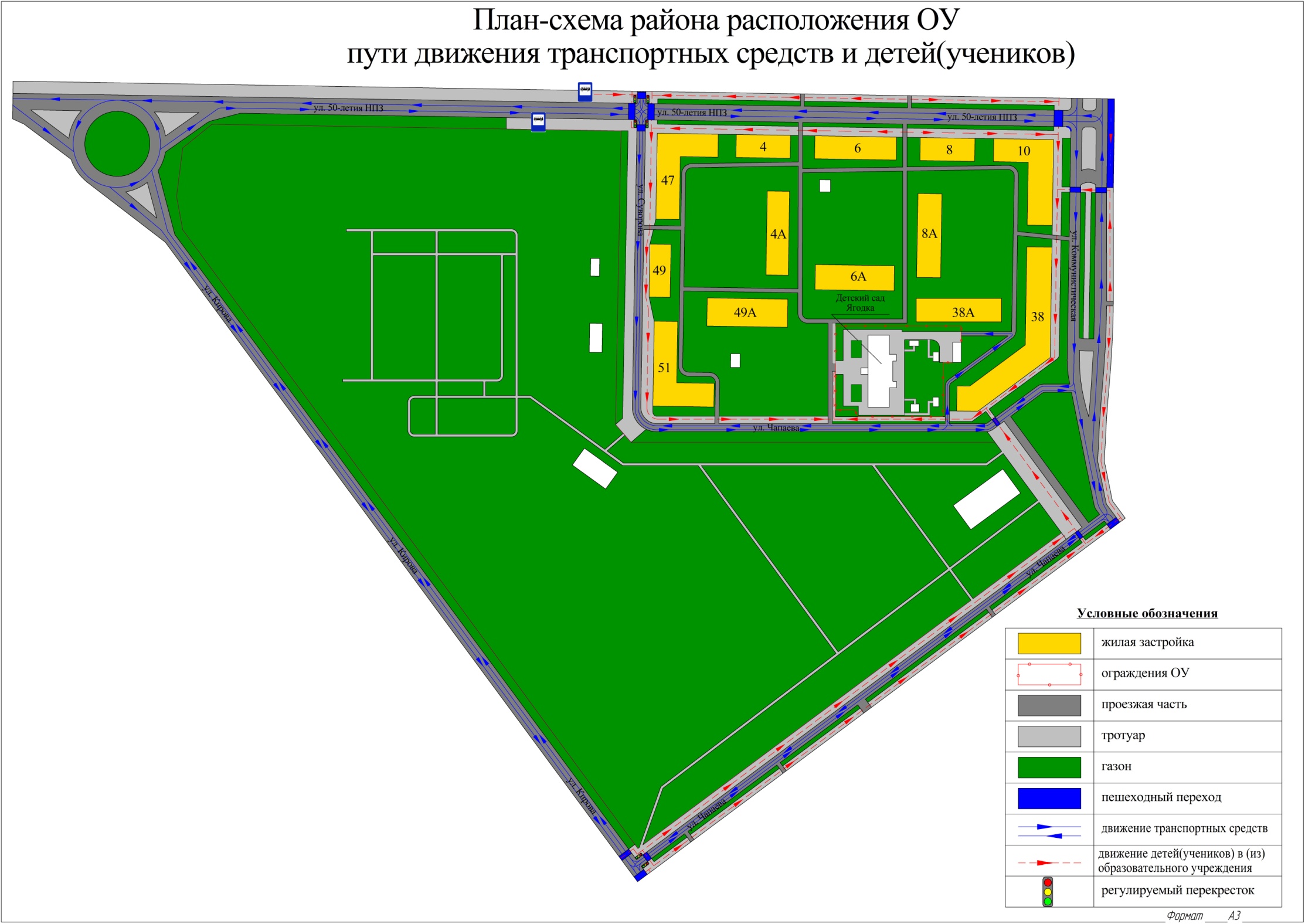 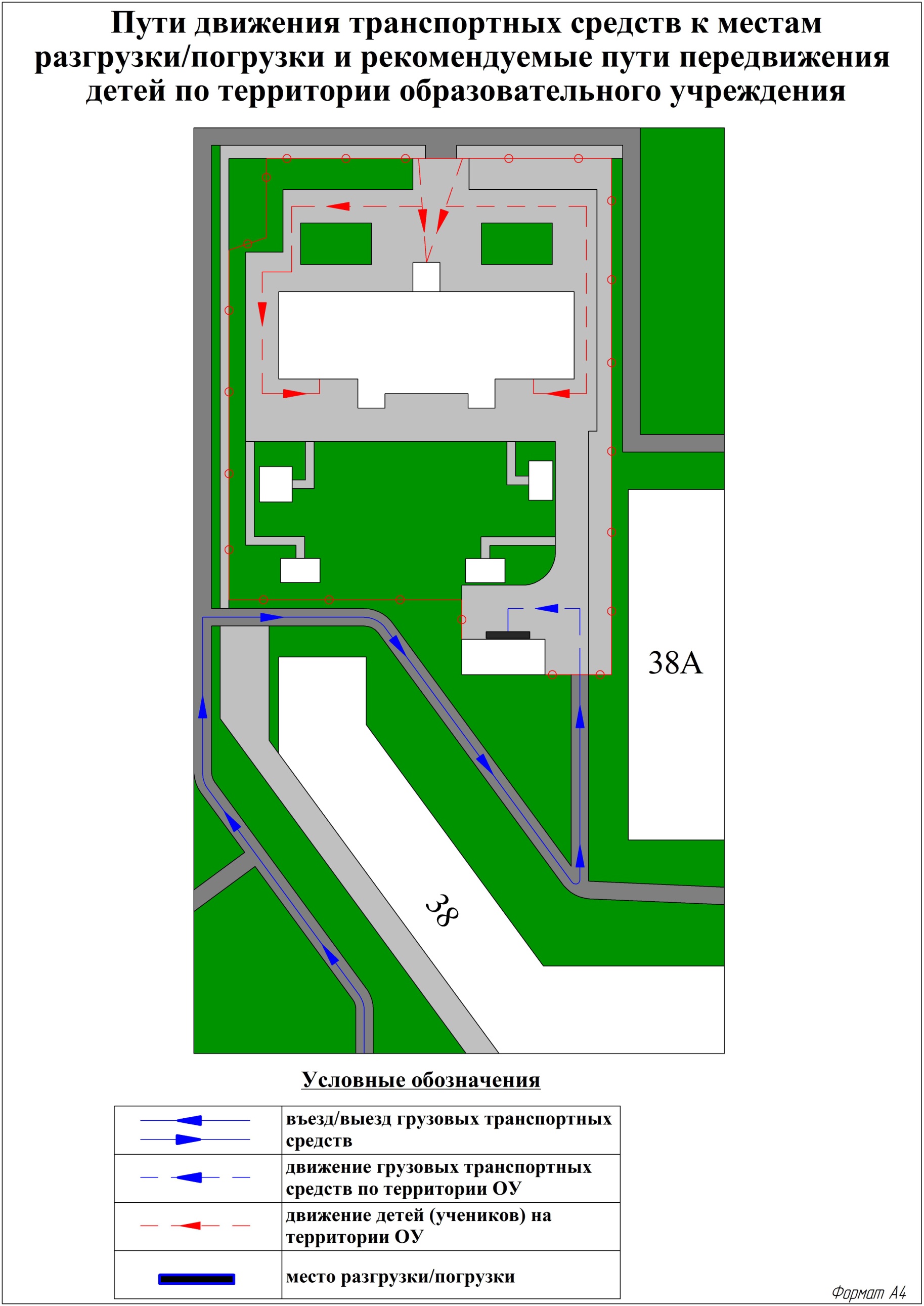 «СОГЛАСОВАНО»Руководитель Поволжского управления   Министерства образования и науки Самарской области________________/С.Н. Сазонова/«___» _________ 2022 г.«УТВЕРЖДАЮ»Директор ГБОУ СОШ №3г.Новокуйбышевска____________/Т.В. Амосова/«___ » ____________2022 г.«СОГЛАСОВАНО»Начальник  ОГИБДД ОМВД России по г.Новокуйбышевскумайор полиции ________________/И.Р. Бахитов/«___» _________ 2022 г.